SAGAR  INTERNATIONAL SCHOOL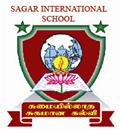 ENTRANCE EXAMINATION 2023 – 24SYLLABUS GRADE : 7 – 8 CBSE SUBJECT : ENGLISHGRAMMARSENTENCESSUBJECT AND PREDICATETENSESADVERBPRONOUNREADING COMPREHENSIONPICTURE WRITINGSUBJECT : MATHINTEGERS FRACTIONS AND DECIMALS LINES AND ANGLES TRIANGLES AND ITS PROPERTIES ALGEBRAIC EXPRESSIONSPERIMETER AND AREACOMPARING QUANTITIESSUBJECT : SCIENCEACIDS, BASES AND SALTS PHYSICAL AND CHEMICAL CHANGESRESPIRATION IN ORGANISMS NUTRITION IN ANIMALSHEATMOTION AND TIME SUBJECT : SOCIAL STUDIESHISTORYNEW KINGS AND KINGDOMSTHE SULTANS OF DELHITHE CREATION OF AN EMPIREGEOGRAPHYENVIRONMENTINSIDE OUR EARTHOUR CHANGING EARTHCIVICS	EQUALITY IN INDIAN DEMOCRACYSTATE GOVERNMENT